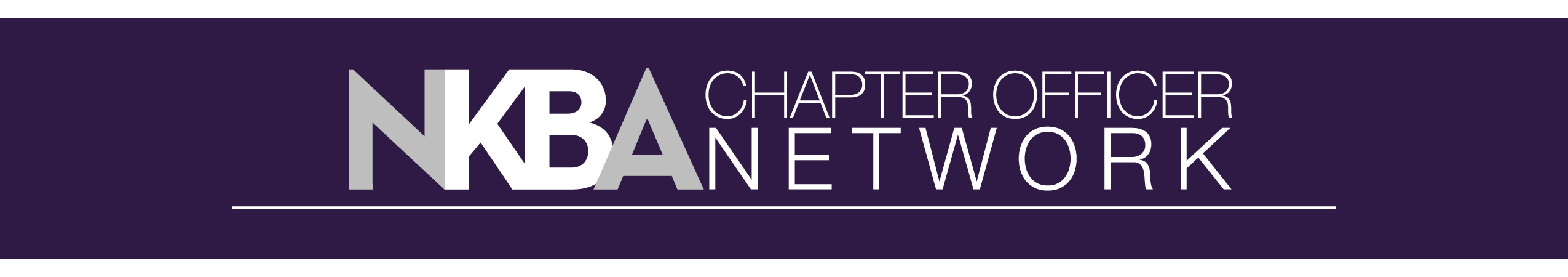 2020 Chapter Officer Election Schedule & GuidelinesTerms:  Positions are one, two-year term, with the option to self-nominate again for another two-year term.   Once an officer has served for four years, they must be off the council for at least two years.Guidelines:  All officers must be NKBA members. Only one officer can come from the same company or family.  Students are not eligible to hold an officer position.  President must have served at least 2 years in a previous officer position.  If only one person self-nominates for a position, that person wins the position.If there are no self-nominations for a position by the self-nomination deadline, the Council will appoint an individual.If more than one person self-nominates for a position, there must be an electionThe Recruitment Committee should interview all of the candidates and can make a recommendation.Voting:  All members, except students, are eligible to vote.Open Positions for 2020: President, Programs Chair, Communications Chair. Officers currently in these positions are eligible to self-nominate for another two-year termSchedule:Date			DescriptionMay 1			Election schedule emailed to all chapter officersMay 6 			NKBA News announcement to self-nominate for 2020 elections.Elections open - a Self-Nomination Form is available on the NKBA website Resources page, under Chapter Elections.June 10		Email reminder to self-nominate for 2020 electionsJune 14		Self-Nomination deadline by 5:00pm ET.  Submissions are made by members electronically on the NKBA website. Any Self-Nominations received by National or given to the Secretary/Treasurer after June 14th are ineligible.Procedure:  National receives all self-nomination forms and will forward to your Chapter Secretary/Treasurer on a weekly basis as they are received. It is the chapter’s responsibility to verify the candidate’s contact information and eligibility. Secretary/Treasurer forwards forms to the Recruitment Committee who should interview each candidate and make recommendations.June 21	Slate is prepared if needed. (The slate is a list of the individuals who have self-nominated for each open position.  It is only necessary to complete a slate if more than one person has self-nominated for a position.)If only one person self-nominates for a position, they win the position and no election is needed. If more than one person self-nominates, a slate must be submitted to National by June 21st and an election must be held. (a Sample Slate is available on the Resources page, under Chapter Elections.)June 22 – July 26	Suggested time for holding an electionMost chapters conduct voting via email. The chapter will prepare a ballot and email to all eligible chapter members, allowing time to complete and return.  (The ballot contains a list of all the candidates for each position.  If the Recruitment Committee has a recommendation, it can be noted on the ballot.)A Sample ballot  is available on the Resources page under Chapter ElectionsChapter will tally completed ballots and send results to National by the deadline.For chapters holding an election meeting, the meeting date must be announced four weeks in advance., and it is a suggested guideline to have an additional person at the registration desk checking membership. Ballots would be distributed to and completed by members, collected during the meeting and tallied by the Secretary/Treasurer.July 29	Election Results are dueSubmit results online using the form under Chapters/Forms and Resources/General Forms – Election Results Form. The Secretary/Treasurer is responsible for making sure all elected officers are current members and their contact information is correct on the Election Results Form. July 31	Election results posted on the chapter’s homepage on the NKBA website.